Introduction histoire : la périodisation.Un découpage traditionnel de l’Histoire qui peut être remis en cause ?Les périodes traditionnelles et leur bornes chronologiqueUn découpage du temps par les historiens arbitraire et contestable.Introduction histoire : la périodisation.Un découpage traditionnel de l’Histoire qui peut être remis en cause ?Les périodes traditionnelles et leur bornes chronologiqueUn découpage du temps par les historiens arbitraire et contestable.DocumentsUtiliser une recherche personnelle ainsi que les documents suivants :Questions Où répondreQ°/ A l’aide des documents complétez les bornes retenues traditionnellement pour délimiter les grandes périodes historiques ?Dans les cases autour de la friseQ°/ Comment sont justifiés ces bornes chronologiques ?  Dans les cases autour de la friseQuestions Où répondreQ°/  Montrez que la périodisation a connu des évolutions ? Soulignez des passages en rouge dans les documents Q°/ Quelles critiques sont apportées aux dates délimitant les différentes périodes ?Dans les cases autour de la friseQ°/ Quelles autres bornes chronologiques sont parfois envisagées pour délimiter les périodes ?Dans les cases autour de la friseQuestions Où répondreQ°/ A l’aide des documents complétez les bornes retenues traditionnellement pour délimiter les grandes périodes historiques ?Dans les cases autour de la friseQ°/ Comment sont justifiés ces bornes chronologiques ?  Dans les cases autour de la friseQuestions Où répondreQ°/  Montrez que la périodisation a connu des évolutions ? Soulignez des passages en rouge dans les documents Q°/ Quelles critiques sont apportées aux dates délimitant les différentes périodes ?Dans les cases autour de la friseQ°/ Quelles autres bornes chronologiques sont parfois envisagées pour délimiter les périodes ?Dans les cases autour de la friseLe début de l’histoire ?Le début de l’histoire ?Des bornes chronologiques communément admises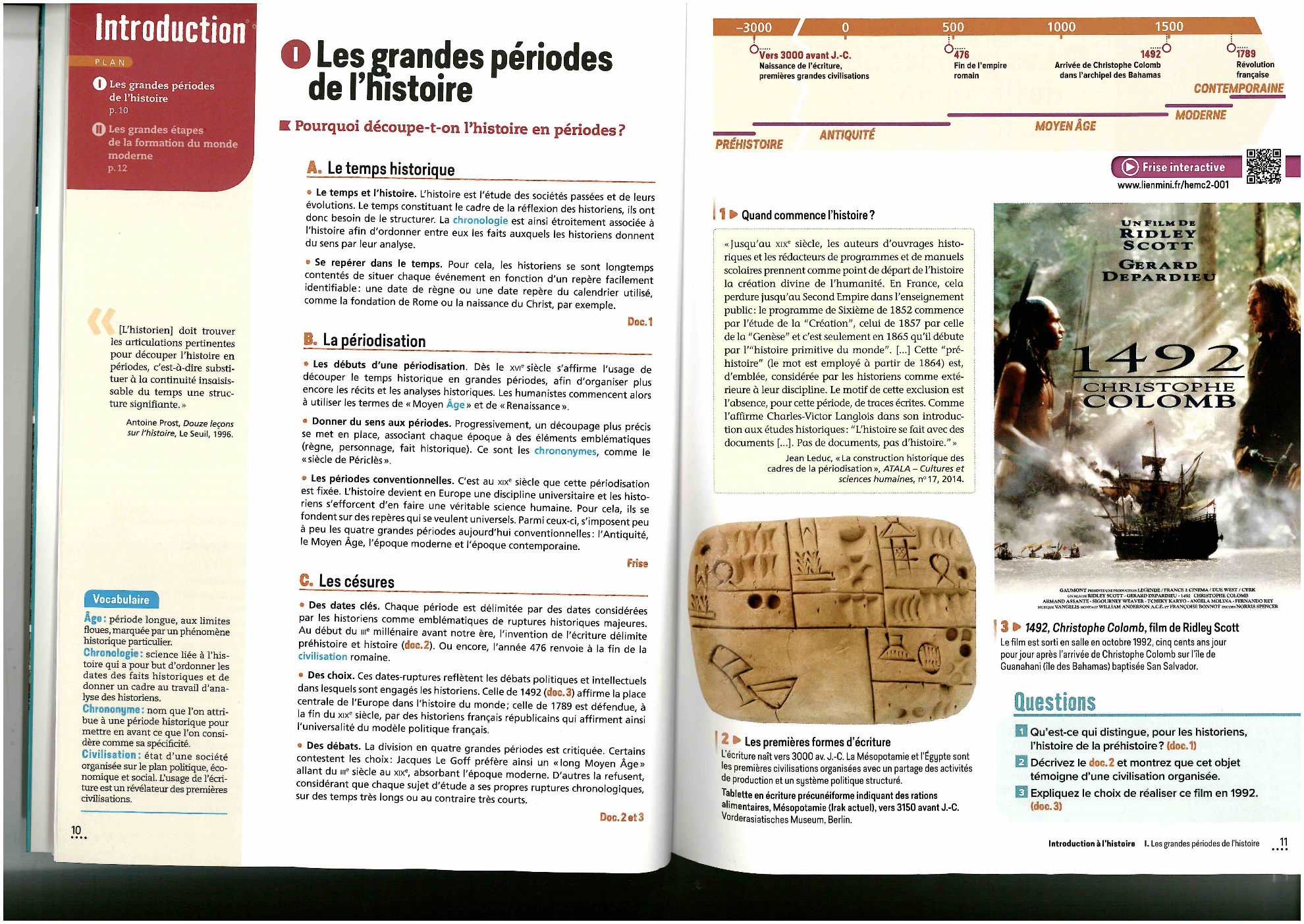 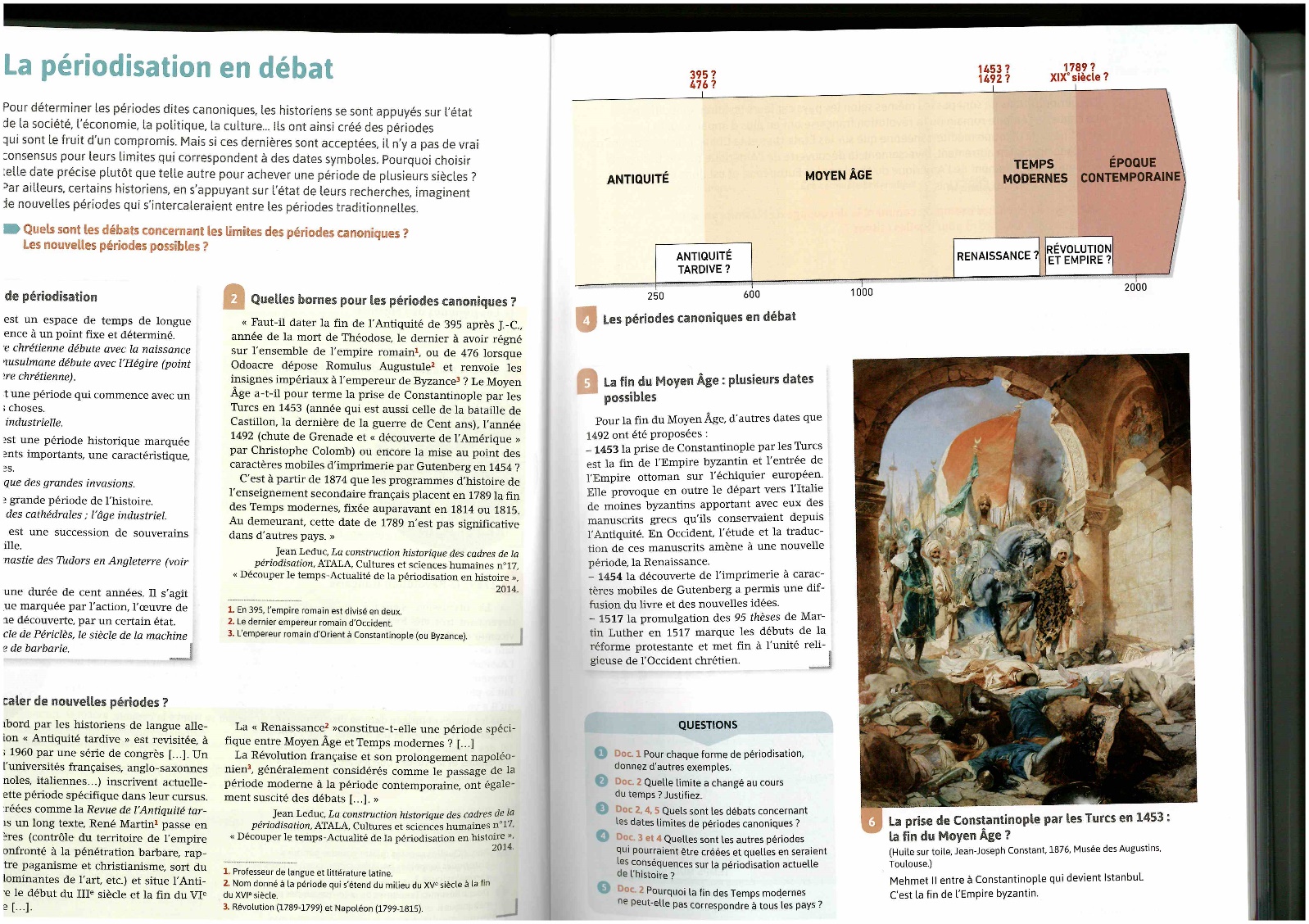 La fin de l’Antiquité ?La fin du Moyen Age ?La fin du Moyen Age ?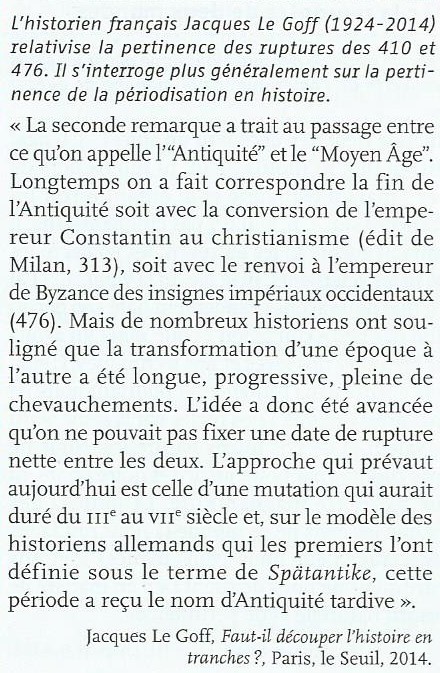 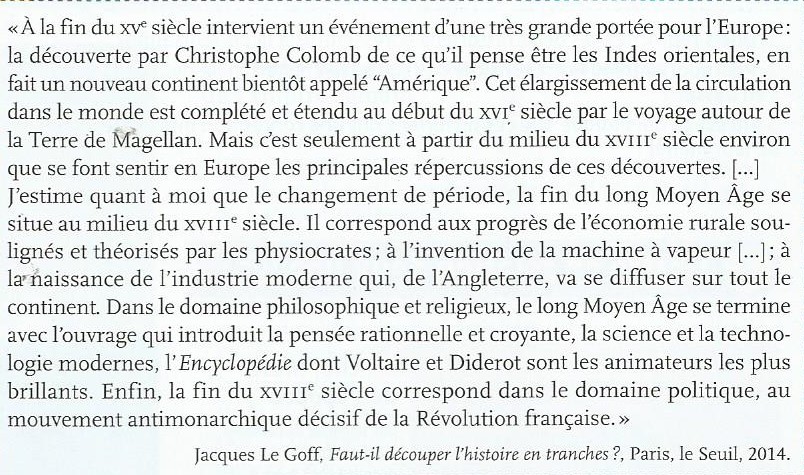 